Отчет о проведении постоянно действующего семинара педагогов ДОУ Динского района13.12.2017г.Тема: « Духовно-нравственное развитие дошкольников через ознакомление с историей и традициями кубанского казачества». Работе семинара приняли участие педагоги Динского района из ДОУ № 1; 3; 4; 5; 6; 7; 11; 14; 15; 16; 17; 18; 19; 26; 27;29; 32; 37; 40; 50; 56; 59Ход работы семинара:«Реализация работы по духовно-нравственному воспитанию в ДОУ на примере групп казачьей направленности, музея». Руководитель семинара Ольга Олеговна Белая.ДОУ №37 Открытый показ «Моя Родина-Кубань!»Музыкальные руководители: Г.П.Навозина, В.А.Кобзева.Воспитатели: Акименкова Е.А., Булатова Т.С., Дунаева Н.И., Асирян А.Е., Симонян А.В., Матвеева Т.И., Белая О.Н., Василенко Е.А., Ягода СВ.,Гаврилова О.Н.ДОУ №15 «Духовно-нравственное воспитание дошкольников на примере казачьих традиций  при тесном взаимодействии педагогов и родителей» Ткаченко Татьяна АнатольевнаДОУ№17 Мастер – класс «В гостях у тетушки Алены»  Горбань  Елена АнатольевнаДОУ № 56 Опыт работы по реализации проекта «Построение предметно – развивающей среды с учетом регионального компонента «Кубань – казачий край»Костенко Марина НиколаевнаДОУ №14  Проект "Книга о Кубани" (Совместная проектная деятельность педагогов, родителей и детей). Качалова Е.И; Мужанова Наталия МихайловнаДОУ №14 Проект по приобщению старших дошкольников к кубанским традициям, фольклору, культурно- историческими ценностями.      Мельник Анна Викторовна, Парий Мария Сергеевна.ДОУ № 29 Опыт работы по реализации проекта «Традиция – уважать старших"  Редько Алена ЮрьевнаДОУ №17 Мастер-класс « Фольклорные игры в развитии детей дошкольного возраста»Шаркевич Екатерина НиколаевнаПо отзывам педагогов, все выступления заслуживают внимания и представленные опыты могут использоваться педагогами всех дошкольных учреждений. Наиболее понравились выступления педагогов из ДОУ №37, открытый показ « Моя Родина-Кубань!»; ДОУ №15, рассказ родителя многодетной семьи Кононова Сергея Анатольевича;  ДОУ № 14 Проект "Книга о Кубани" (Совместная проектная деятельность педагогов, родителей и детей), который представили Качалова Екатерина Игоревна, Мужанова Наталия Михайловна; ДОУ №17 Мастер-класс «Фольклорные игры в развитии детей дошкольного возраста», который провела Шаркевич Екатерина Николаевна и мастер – класс «В гостях у тетушки Алены»  Горбань  Елены Анатольевны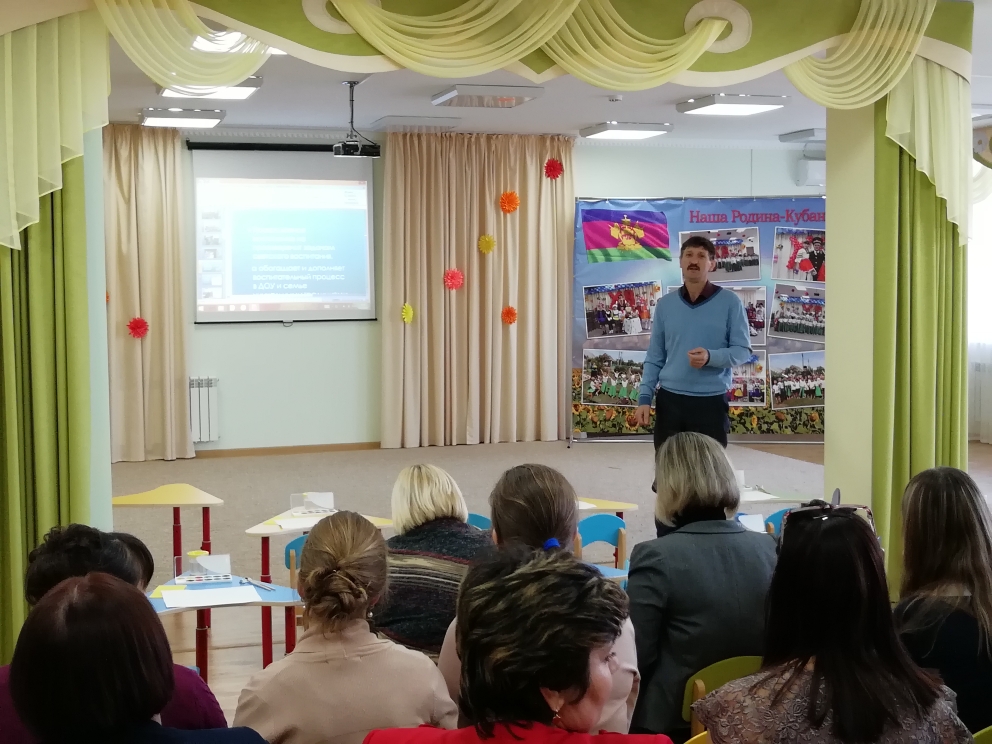 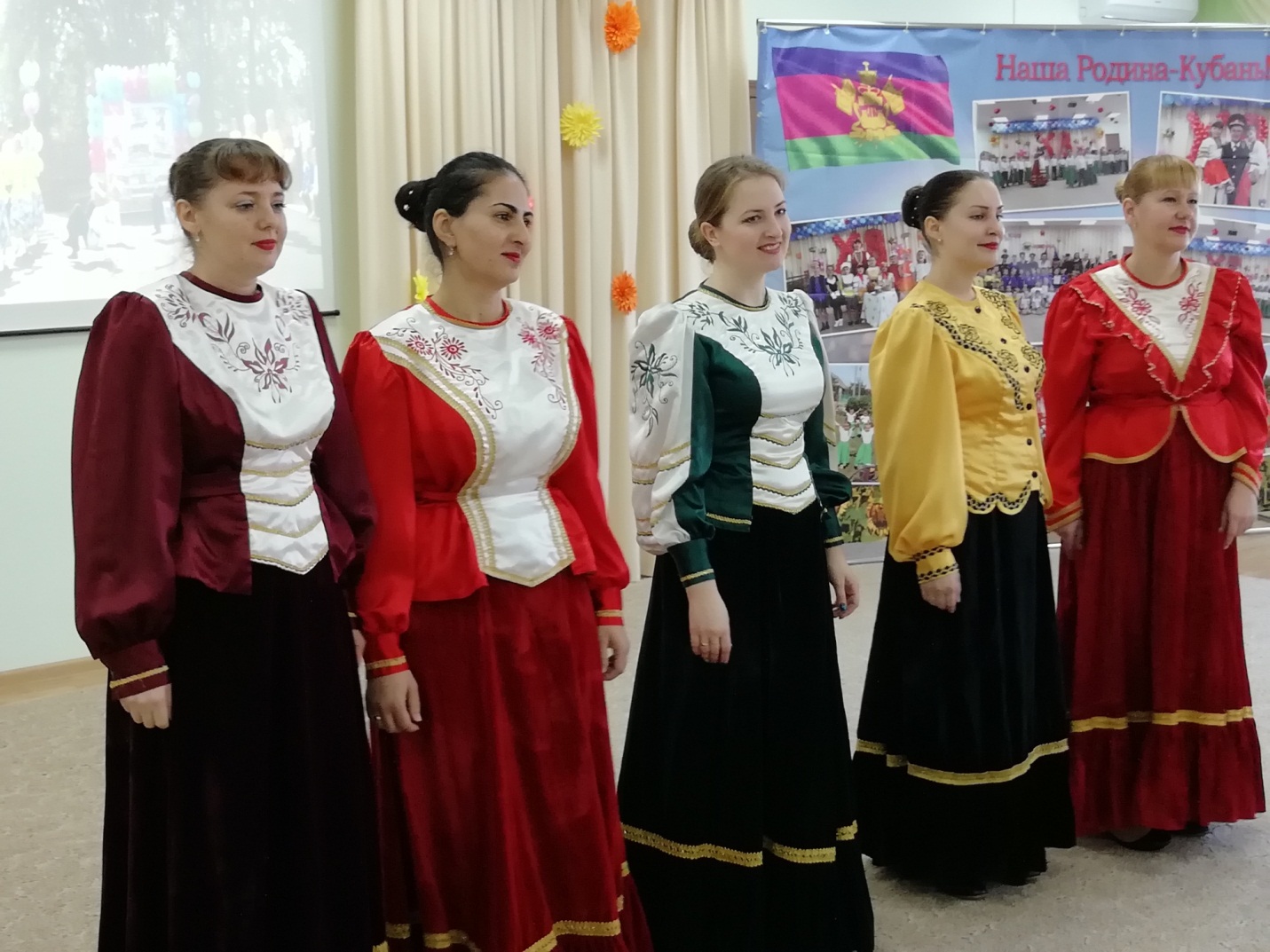 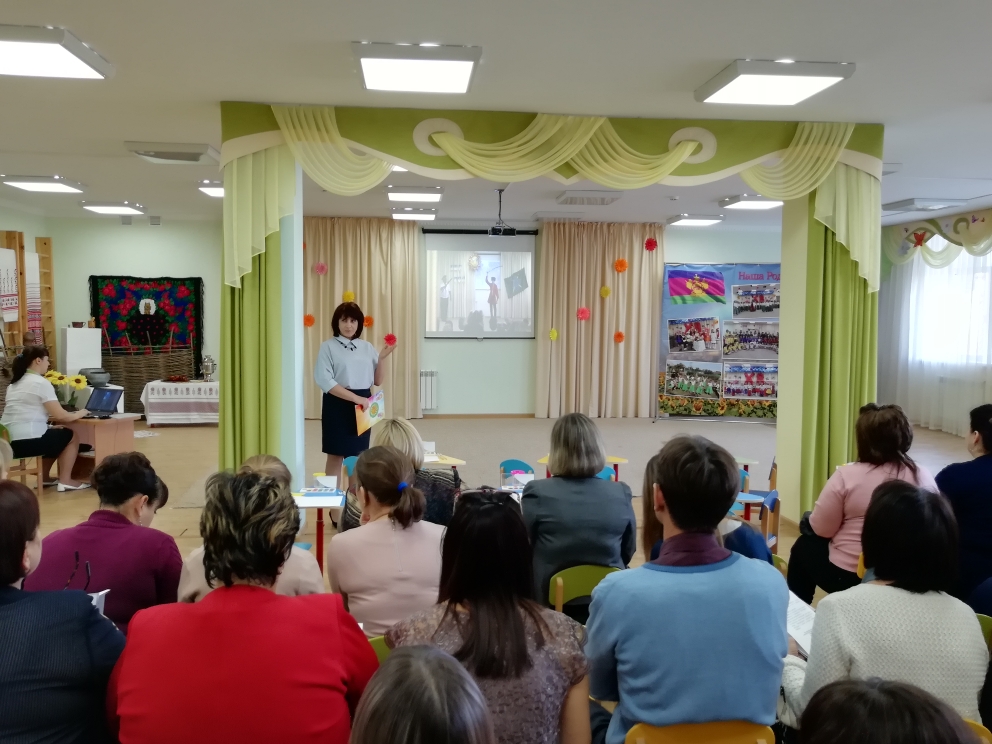 